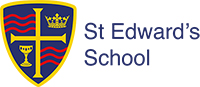 PERSON SPECIFICATION – ASSISTANT SITE MANAGERCRITERIAESSENTIAL (E)DESIRABLE (D)ESSENTIAL (E)DESIRABLE (D)METHOD OFASSESSMENTEDApplication – AInterview –     IReferences -  REXPERIENCEEXPERIENCEEXPERIENCEEXPERIENCEEXPERIENCEExperience in a similar role or within buildings maintenance and/or associated trades.A, I, RExperience of managing othersA, I, RExperience of working in a school environment and/or with young peopleA, IQUALIFICATIONS / TRAININGQUALIFICATIONS / TRAININGQUALIFICATIONS / TRAININGQUALIFICATIONS / TRAININGQUALIFICATIONS / TRAININGBasic numeracy, literacy and IT skills A, ICertificate in health and safety and manual handlingA, IFull clean driving licence – ability to drive mini busesA, IAPTITUDES AND ABILITIESAPTITUDES AND ABILITIESAPTITUDES AND ABILITIESAPTITUDES AND ABILITIESAPTITUDES AND ABILITIESWilling to learn quicklyI, RAn eye for detail, and good orderA, I, RAbility to problem-solve and use initiativeA, I, RAbility to be flexible (e.g. time and emerging priorities)A, I, RAbility to prioritise a varied workloadI, RAbility to work with minimal supervisionA, I, RAbility to manage others, and secure routinesA, I, RAbility to handle confidential information with discretionIKNOWLEDGEKNOWLEDGEKNOWLEDGEKNOWLEDGEKNOWLEDGEAwareness of Health and Safety guidelines and good practiceA, I, RKnowledge of site maintenance and improvementsA, I, RAwareness of fire and emergency proceduresA, I, RAwareness of Child Safeguarding proceduresA, I, RAwareness of security procedures (evacuation/lockdownA, I, RATTITUDE / MOTIVATIONATTITUDE / MOTIVATIONATTITUDE / MOTIVATIONATTITUDE / MOTIVATIONATTITUDE / MOTIVATIONSelf-motivatedI, REnthusiastic and energeticI, RFriendly, and good with peopleI, RTrustworthyI, RDesire to facilitate the smooth operation of the school I, RCommitment to ensure that the school site and buildings promote the safety and wellbeing of pupils and visitors, in accordance with Health and Safety legislationI